    Syrian Crisis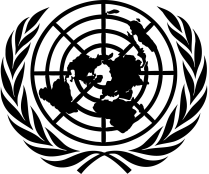 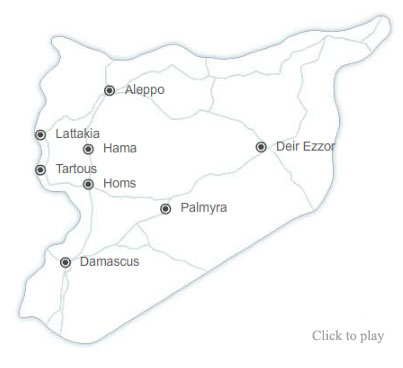 		    United Nations ResponseA Weekly Update from the UN Department of Public Information	                       No. 110/2 September 2015UN relief chief calls for sustained donor support in response to ever-shifting needs in Syria On 1 September, at the Fifth Syria Top Donor group meeting in Kuwait City, Under-Secretary-General for Humanitarian Affairs and Emergency Relief Coordinator Stephen O'Brien reminded that even as aid agencies continue to reach those impacted by the Syria conflict, the needs of the 7.6 million people displaced by the war and the four million others who have sought refuge in neighbouring countries are “greater than ever”. He said that the world’s worst humanitarian crisis looks set to deteriorate even further unless a political solution is found. He acknowledged the “generous contributions” by top donors and said that despite the “difficult and dangerous” conditions inside Syria that have killed 79 aid workers since March 2011, humanitarian agencies continue to stay and deliver to millions of people in need. http://www.un.org/apps/news/story.asp?NewsID=51769#.VechJvlVikoUNESCO condemns destruction of the Temples of Bel and Baal ShaminAnalysts at UNOSAT have used commercial satellite imagery over Syria to confirm reports that the Temples of Bel and Baal Shamin in Palmyra have been destroyed. Only hours earlier, on 31 August, some in Syria believed the Temple of Bel was still standing, despite rumours of its destruction. But, after acquiring rush imagery from one of its partners, UNOSAT confirmed the loss of the ancient monument overnight. The Director-General of the UN Educational, Scientific and Cultural Organization (UNESCO), Irina Bokova, expressed profound dismay as she condemned the destruction of the Temple.  Ms. Bokova said that the destruction of Palmyra constitutes an intolerable crime against civilization, [but 4,500 years of history will never be erased]. She said that each of these attacks invites us to share ever more widely the heritage of humanity, whether in museums, schools, the media and our homes. http://www.un.org/press/en/2015/db150901.doc.htmSpecial Envoy for Syria meets with Deputy Foreign Minister of IranOn 1 September, the Special Envoy for Syria, Staffan de Mistura, met in Beirut with the Deputy Foreign Minister of Arab African Affairs of the Islamic Republic of Iran, Hussain Amir Abdullahian. The meeting was an opportunity to analyse the evolving situation with a key regional player and to discuss efforts in the follow-up to the Security Council presidential statement supporting the recent UN initiative to operationalize the Geneva communiqué. Mr. de Mistura elaborated on the usefulness of the Working Groups aimed at facilitating a political solution to the ongoing Syrian conflict.  http://www.un.org/press/en/2015/db150901.doc.htmSecretary-General strongly condemns use of chemical weapons and toxic chemicals as weapons in Syria conflictIn a statement issued on 27 August, the Secretary-General strongly condemned the use of chemical weapons, as well as the use of toxic chemicals, as weapons in Syria by any party to the conflict. He stressed that the entire international community has the responsibility to hold the perpetrators to account. The Secretary-General reiterated that a resolution unanimously adopted by the UN Security Council earlier this month is a strong collective message from the international community that any use of chemical weapons “shall not be tolerated and will have consequences.”http://www.un.org/sg/statements/index.asp?nid=8935UN relief chief urges Security Council action to end ‘immense suffering’ of SyriansThe United Nations humanitarian chief on 27 August urged the Security Council to do everything in its power to push for a political solution to end the conflict in Syria, as he described the immense suffering and destruction he witnessed for himself during a recent visit. “It is difficult to find words that would justly describe the depth of suffering that the Syrians face on a daily basis. Having just returned from the country, I have seen a glimpse of this grim reality myself,” said Under-Secretary-General for Humanitarian Affairs and UN Emergency Relief Coordinator Stephen O’Brien. Since the conflict began over four years ago, more than a quarter of a million people have been killed in Syria and over a million people injured, Mr. O’Brien noted in his briefing. Some 7.6 million people have been displaced inside the country. Over one million people have had to leave their homes this year alone. Over four million people have fled across borders in a desperate search for survival and a future, placing host countries and communities under pressure which are now stretched to breaking point.http://www.un.org/apps/news/story.asp?NewsID=51739#.VedIwPlVikoUN Radio in ArabicNine new cases of suspected typhoid in Yalda, Syriahttp://www.unmultimedia.org/arabic/radio/archives/177219/#.VecmCflVhBcUNICEF: the number of women and children crossing to the former Yugoslav Republic of Macedonia has increased threefoldhttp://www.unmultimedia.org/arabic/radio/archives/177206/#.VecmU_lVhBcSyria: UN calls to close the gap between the growing humanitarian needs and available resourceshttp://www.unmultimedia.org/arabic/radio/archives/177178/#.VecmhflVhBcUN special envoy to Syria meets Iranian Deputy Foreign Minister in Beiruthttp://www.unmultimedia.org/arabic/radio/archives/177172/#.Vecm0flVhBcUNESCO condemns the destruction of the Bel Temple in the Palmyra, Syria http://www.unmultimedia.org/arabic/radio/archives/177096/#.VecnCPlVhBcSecretary-General: The tragedies of refugees and migrants show a global solidarity crisishttp://www.unmultimedia.org/arabic/radio/archives/176952/#.VecnkPlVhBcUNHCR: The tragedy in Austria must push Europe towards finding legal alternatives for the ones seeking safety on its territoryhttp://www.unmultimedia.org/arabic/radio/archives/176878/#.Vecn9flVhBcSecretary-General renews its condemnation for the use of chemical weapons in Syriahttp://www.unmultimedia.org/arabic/radio/archives/176835/#.VecoYPlVhBcStephen O’Brien urges the Security Council to do everything possible to end the Syrian crisishttp://www.unmultimedia.org/arabic/radio/archives/176816/#.VecokPlVhBcBashar Al-Jaafari: Syrian army is acting in accordance with international lawhttp://www.unmultimedia.org/arabic/radio/archives/176797/#.VecozPlVhBcO'Brien expresses his anger at the inability of the international community to do more to protect Syrianshttp://www.unmultimedia.org/arabic/radio/archives/176782/#.VecpAvlVhBcSocial media:TwitterUN Refugee Agency @Refugees  2 September 2015 For refugee Syrian mothers, a birth is an addition to the family + a reminder of happier times trib.al/czTlEsm pic.twitter.com/kA7mTOpVo3UN Info Centre Cairo @UNICCairo  2 September 2015#UNRWA reports 9 new suspected cases of #Typhoid among #Yarmouk civilians in Yalda bit.ly/1Q7WvjRUN Geneva @UNGeneva August 27 2015Press briefing summary - news from UN spox on refugees & migrants in Europe, Maldives, Syria, Libya, Nepal, & Ebola - ow.ly/RlIeTUnited Nations ‏@UN  Aug 31Ban Ki-moon calls for safe & legal channels of migration following refugee/migrant tragedies: http://j.mp/1hlRW9mUnited Nations @UN Aug 28"Refugee" or "migrant"? @Refugees explains the difference & why it matters: http://j.mp/1EnkH0rUN Spokesperson ‏@UN_Spokesperson  Aug 28 #UNSG Ban Ki-mooon horrified & heartbroken at latest loss of lives of refugees & migrants in #Mediterranean & #Europe http://bit.ly/1hJSSoYUnited Nations Aug 28It is a crisis of solidarity, not a crisis of numbers - Ban Ki-moon on recent refugee/migrant tragedies: bit.ly/1hJSSoYUnited Nations retweetedUN Spokesperson ‏@UN_Spokesperson  Aug 27New York, NY#UNSG Ban Ki-moon strongly condemns use of chemical weapons & toxic chemicals as weapon in #SyriaCrisis - http://bit.ly/1hi6SFG @UN_DPAUnited Nations @UN Aug 27In pictures: Life as a humanitarian- 4 emergencies. 4 aid workers. 4 stories. http://j.mp/1VahJjNOngoing social media campaigns on Syria#4Syria campaign was launched on 20 March 2015 on Facebook, Twitter and Instagram to highlight the Syrian conflict, which has entered its fifth year. The campaign calls for an end to the conflict and seeks to raise funds for UNRWA’s programmes to support Palestinian refugees from Syria.  It features testimonies of Palestine refugees; voices that, amid the tragedy, brim with positive energy and determination, as well as documents highlighting UNRWA's emergency work in the region. View the campaign at: http://www.unrwa.org/syria-crisis/syria4thanniversary  #SaveYarmouk was launched in January 2015 to shed light on the grave deterioration of the humanitarian situation in Yarmouk, following the escalation of fighting. The campaign includes stories and updates from Yarmouk as well as recorded voices of residents describing the horrible conditions in which they are living. With no access to regular food supplies, clean water, health care, electricity or heating fuel, Yarmouk’s civilian population is on the brink of a humanitarian catastrophe. For those who wish to support UNRWA’s work in Syria, donation is possible through the campaign’s website: http://www.unrwa.org/crisis-in-yarmouk.#ChildrenofSyriaUNICEF and its partners are committed to keeping Syrian children from becoming a ‘lost generation’. Critical efforts are being made to minimize the impact of the crisis on children – including in the life-saving areas of health, nutrition, immunization, water and sanitation, as well as in the future of children, through education and child protection.  http://www.unicef.org/emergencies/syria/http://childrenofsyria.info/Relevant links to UN Secretariat, Agencies, Funds and Programmes on SyriaDPI Focus Page on Syria:http://www.un.org/apps/news/infocusRel.asp?infocusID=146&Body=Syria&Body1=UN System agencies :UN Women: http://www.unwomen.org/ UNICEF: http://www.unicef.org/media/index.htmlWFP: http://www.wfp.org/countries/syriaOCHA: http:/unocha.org/syria , twitter.com/ocha_syria , facebook.com/UNOCHA.SyriaWHO: http://www.who.int/countries/syr/en/UNHCR: http://www.unhcr.org/pages/4f86c2426.htmlOHCHR: http://www.ohchr.org/en/NewsEvents/Pages/NewsSearch.aspx?CID=SYUNRWA: http://www.unrwa.org/UN on social media:Twitter: https://twitter.com/UNFlickr: http://www.flickr.com/photos/un_photo/YouTube: http://www.youtube.com/unitednationsTumblr: http://united-nations.tumblr.com/Photo galleries: 
UNHCR: http://www.unhcr.org/pages/49c3646c25d.html
UNRWA: http://www.unrwa.org/photogallery.php
OCHA: http://www.unocha.org/media-resources/photo-gallery
UNICEF: http://www.unicef.org/photography/photo_2013.php#UNI82253
IRIN: http://www.irinnews.org/photo/